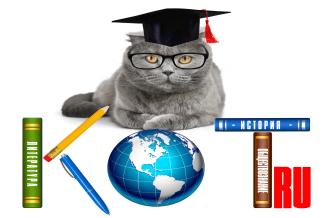 БЛАНК ОТВЕТОВДАННЫЕ УЧАСТНИКА:ОТВЕТЫ:Заполненный БЛАНК ОТВЕТОВ необходимо отправить на электронный адрес: ruskotru@mail.ruНе забудьте прикрепить чек об оплате Название олимпиады (конкурса, викторины)«МЕДИЦИНА КАТАСТРОФ»ФИО участникаКласс/группаУчебное заведение, город (д/с, школа, ССУЗ) ФИО педагога-организатораДолжность педагога-организатораАдрес электронной почты педагогаНомер задания12345678910111213141516171819202122232425